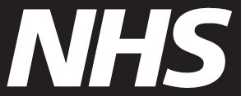 સ્પ્રીંગ(વસંત) કોવિડ-19 રસીકરણની એપોઇન્ટમેંટ બુક કરવીઅમે તમને સ્પ્રીંગ COVID-19 રસીકરણની એપોઇન્ટમેન્ટ બુક કરવા માટે આમંત્રિત કરી રહ્યાં છીએ. આ એટલા માટે છે કારણ કે તમારો NHS રેકોર્ડ સૂચવે છે કે તમારી રોગપ્રતિકારક શક્તિ નબળી હોઈ શકે છે. અહીં, તમે આરોગ્યની સ્થિતિ, સારવાર અને દવાઓનો સારાંશ જોઈ શકો છો જે નબળી રોગપ્રતિકારક શક્તિનું કારણ બની શકે છે www.nhs.uk/get-covid-vaccine.એપોઇન્ટમેન્ટ કેવી રીતે મેળવવી 
www.nhs.uk/get-vaccine પર ઓનલાઈન બુક કરો - જવાબ આપો કે ' યેસ આય હેવ એ વીકન્ડ ઇમ્યુન સિસ્ટમ’ (હા, મારી રોગપ્રતિકારક શક્તિ નબળી છે) અથવા ‘આય વુડ લાઇક ટુચેક’ (હું તપાસવા માંગુ છું)'NHS એપ પર બુક કરોતમારી નજીકની COVID-19 રસીકરણ વોક-ઇન સાઇટ અહીં શોધો www.nhs.uk/covid-walk-in. તમે છેલ્લી તારીખ 30 જૂન 2024 સુધીમાં તમારું રસીકરણ મેળવી શકશો.જો તમને મદદની જરૂર હોય તો જો તમે ઓનલાઇન ન જઈ શકતા હો તો, 119 પર કોલ કરો. અનુવાદકો ઉપલબ્ધ છે. તમે ટેકસ્ટ ફોનનો 18001 119 અથવા NHS બ્રિટિશ સાંકેતિક ભાષાની સેવાનો www.signvideo.co.uk/nhs119 પર ઉપયોગ કરી શકો છો. જો તમે તમારી સંભાળ ઘરે મેળવતા હો, તો હોમ વિઝીટ માટે તમારી જીપી સર્જરીનો સંપર્ક કરો. જો તેઓ તેને ન ગોઠવી શકે, તો તમારા સ્થાનિક COVID-19 રસીકરણ સંપર્કોને અહીં શોધો www.england.nhs.uk/covid-vaccination-contacts. આ આમંત્રણને સરળતાથી વાંચવા અને અન્ય ભાષાઓ અને ફોર્મેટમાં મેળવવા માટે, અહીં જાઓ www.england.nhs.uk/seasonal-invites. તમારી એપોઈન્ટમેન્ટ વખતે અમે તમને રસી આપીએ તે પહેલાં, તમારી રોગપ્રતિકારક શક્તિ હજુ પણ નબળી છે કે નહીં, તેની અમને પુષ્ટિ કરવાની જરૂર પડશે. તમારી રોગપ્રતિકારક શક્તિને નબળી પાડતી આરોગ્ય સ્થિતિ અથવા સારવાર માટે, જો તમે આ કરી શકો તો તે મદદ રૂપ થશે:રીપીટ (પુનરાવર્તિત) પ્રિસ્ક્રિપ્શન અથવા દવાનું બોક્સ લાવો, અથવા તમારા નિદાનની પુષ્ટિ કરતો NHS પત્ર લાવો, અથવાNHS એપમાં તમારો સ્વાસ્થ્ય રેકોર્ડ અથવા દવાઓનો ઇતિહાસ બતાવો.જો તમારી સ્વાસ્થ્યની સ્થિતિ બદલાઈ ગઈ છે અને હવે તમારી રોગપ્રતિકારક શક્તિ નબળી ન હોય, તો તમારે બીજી એપોઈન્ટમેન્ટ બુક કરવાની જરૂર નથી.વધારે માહિતી આ વસંતમાં તમારું COVID-19 રસીકરણ કરાવવાથી તમારું ગંભીર રીતે બીમાર થવાનું જોખમ ઘટશે. આ મહત્વનું છે કે તમે તમારી સુરક્ષાને વધારો કારણ કે સમય જતાં તેની અસર ઓછી થતી જાય છે અને COVID-19 પ્રકારો બદલાઈ શકે છે. રસી વિશે વધુ માહિતી માટે, અહીં જાઓ www.nhs.uk/covidvaccination.જો આ આમંત્રણમાં કોઈ અંગત વિગતો ખોટી હોય, તો તમે અહીં જોઈ શકો છો કે કોનો સંપર્ક કરવો www.england.nhs.uk/covid-invite-enquiry. આપના સ્નેહાધીન,  NHS વેક્સિનેશન્સ ટીમ
 